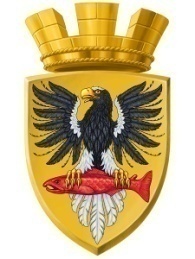                           Р О С С И Й С К А Я   Ф Е Д Е Р А Ц И ЯКАМЧАТСКИЙ КРАЙП О С Т А Н О В Л Е Н И ЕАДМИНИСТРАЦИИ ЕЛИЗОВСКОГО ГОРОДСКОГО ПОСЕЛЕНИЯот   29.  11.  2017					     №  1215  -п       г. Елизово       Руководствуясь  ст. 39.18 Земельного кодекса Российской Федерации, п.2 ст. 3.3 Федерального закона от 25.10.2001 № 137-ФЗ «О введении в действие Земельного кодекса Российской Федерации»,  ст.14 Федерального закона от 06.10.2003 № 131-ФЗ «Об общих принципах организации местного самоуправления в Российской Федерации», в соответствии с Уставом Елизовского городского поселения, на основании постановления  администрации Елизовского городского поселения от 16.11.2017 за №1155-п «Об утверждении изменений в градостроительную документацию по проекту планировки и межевания на застроенную территорию в кадастровом квартале 41:05:0101003 Елизовского городского поселения», в связи с поступлением в течение тридцати дней со дня опубликования извещения заявлений иных граждан о намерении участвовать в аукционе на право приобретения участка в собственностьПОСТАНОВЛЯЮ:1. Отказать в предварительном согласовании предоставления земельного участка с условным номером 41:05:0101003:ЗУ:331для индивидуального жилищного строительства, площадью  1680 кв.м.2. Управлению архитектуры и градостроительства администрации Елизовского городского поселения:- выполнить кадастровые работы  для учета земельного участка, указанного в п.1 настоящего постановления, в сведениях государственного кадастра недвижимости;- получить технические условия подключения (технологического присоединения) объекта к сетям инженерно-технического обеспечения.3. Управлению имущественных отношений администрации Елизовского городского поселения осуществить мероприятия необходимые для проведения аукциона на право  приобретения  вышеуказанного земельного участка в собственность.4. Управлению делами администрации Елизовского городского поселения опубликовать (обнародовать)  настоящее постановление в средствах массовой информации и разместить в информационно - телекоммуникационной сети «Интернет» на официальном сайте  администрации Елизовского городского поселения.5. Контроль за исполнением настоящего постановления возложить на заместителя Главы  администрации Елизовского городского поселения А.В. Масло.6. Настоящее постановление вступает в силу после официального опубликования (обнародования).Глава администрации Елизовского городского поселения                                                Д.Б. ЩипицынОб отказе в предварительном согласовании предоставления земельного участка с условным номером 41:05:0101003:ЗУ:331 для индивидуального жилищного строительства, площадью 1680 кв.м и о проведении аукциона на право приобретения участка в собственность 